TO WHOM  IT  MAY CONCERN                                                                              June 15, 2018Budker Institute of Nuclear Physics is starting a new project of the Super C-Tau Factory (SCTF). This facility, an electron-positron collider, will operate at center-of-mass energies from 2 to 5 GeV with unprecedented high luminosity of 1035 cm-2s-1 and the longitudinal polarization of the electrons at the interaction region. The main purpose of the experiments at SCTF is a search for effects of CP violation in decays of charmed particles, tests of the Standard Model in  tau lepton decays, a search for and study of entirely new forms of matter: glueballs, hybrids, tetraquarks etc. Russian Federation Government Order No. 1325-r of June 24, 2017 approved the plan of activities for the implementation of the first phase of the Strategy for Scientific and Technological Development of the Russian Federation (for 2017–2019), according to which a program for the creation and development of a network of unique "megascience" class facilities on the territory of the Russian Federation (activity 30) should be developed. Among the anticipated results of this activity is formation of international collaborations, completion of the stage of design of the second-stage "megascience" class facilities on the territory of the Russian Federation, including SCTF, and transition to the stage of their construction. The decision on the transition to the construction phase is expected to be adopted at the end of 2019, and since that moment the machine construction will take approximately 7 years.Hereby we invite various groups from INFN to join the collaboration and take part in the development and construction of the detector for the SCTF. In particular, taking into account the strong level of expertise INFN has, we would like to encourage INFN groups joining work on the  development of an MPGD-based Inner Tracker (GEM/RWELL: INFN-LNF G.Bencivenni, INFN-Ferrara G.Cibinetto), gamma-gamma tagger and luminometer (INFN-LNF C.Bloise, INFN-Roma2 D.Moricciani) and ultra-light drift chamber (INFN-Lecce F.Grancagnolo). At the present stage of the project the joining groups from leading scientific organizations should participate in the research and development program aiming at the completion of the Conceptual Design Report and  preparation of the Technical Design Report, as well as  take part in annual (or once per 6 months) collaboration meetings. We would also like to express our readiness to make a presentation at the INFN Scientific Committee about the machine project, physics program and detector concepts. BINP Deputy DirectorSCTF Project Leader                                                                                            Yu. A. TikhonovФедеральное государственное бюджетное учреждение наукиИНСТИТУТ ЯДЕРНОЙ ФИЗИКИ им. Г.И. БудкераСибирского отделения Российской академии наук  (ИЯФ СО РАН) пр. Лаврентьева 11, г.Новосибирск, 630090 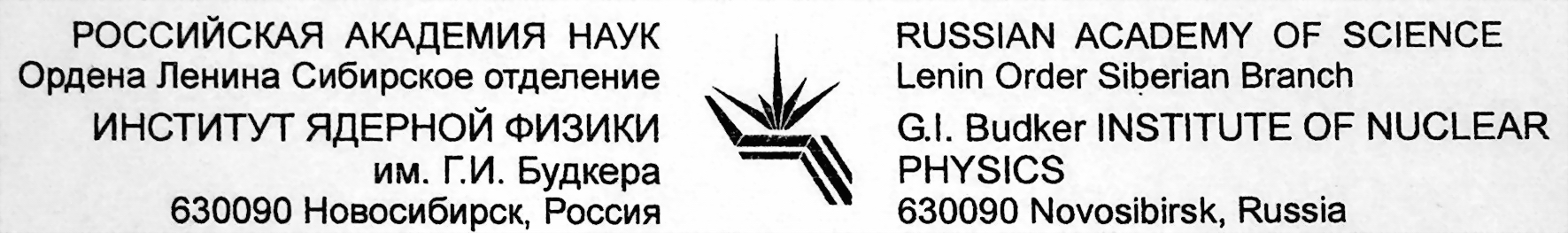 BUDKER INSTITUTE OF NUCLEAR PHYSICSof Siberian Branch Russian Academy of Sciences(BINP SB RAS)Lavrentiev av. 11, Novosibirsk630090, RussiaТелефон: (383) 330-47-60Факс: (383) 330-71-63Телеграммы: г.Новосибирск-90 АТОМPhone: +7 (383) 330-47-60Fax: +7 (383) 330-71-63Telegrams: Novosibirsk-90 ATOM